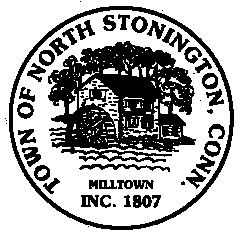 Town of North StoningtonBoard of Selectmen MeetingNorth Stonington New Town Hall Conference RoomJune 26, 20187:00 PMMINUTES	     Call to Order: 6:59pm, M. Urgo, R. Carlson, N. Kincaid                    Pledge of Allegiance 	     Public Comments and Questions: none284 Providence New London Turnpike-Blighted PropertyEmail last week, in process of getting things lined up; building inspector requested dumpster be delivered.  Action should be seen shortlyRenewable Energy OpportunitiesPresentation by Commercial Solar Works & Michaud Law Group: RFP Service Overview; discussion followedNorth Stonington Lions’ TrailerLions were storing trailer at Highway Garage.  Lions will be purchasing a new trailer, requesting to store at Highway Garage.  Discussion followed, will be allowed.AppointmentsTree Warden: Stephen Holliday is currently in position and is no longer on staff.  Discussion of Steven Greene taking over position and is a current employee.   Motion by First Selectman Urgo to appoint Steve Green as Tree Warden, 2nd by Selectman Carlson, Motion approved 3-0-0Selectmen’s Reports on Weekly Meetings
Selectman Kincaid attended Board of Finance meeting and Economic Development Committee prior week.
 Selectman Carlson usually attends the Board of Education meeting, postponed due to graduation.  Also attends the Historic Village Improvement Committee, attended on June 4.
First Selectman Urgo attended Center for Emergency Services Building Committee which is wrapping up since the building has opened.  School Modernization Building Committee is meeting as the project moves forward.Town Owned Properties Updates
Clark Falls Road properties: town attorney is working on deeds
Map of town owned properties
Green Gables project will begin next weekMinutes: No minutes submitted for approval	     Public Comments and QuestionsAdjournment: Motion to Adjourn by Selectman Kincaid at 8:11pm, 2nd by Selectman CarlsonPublic Comments limited to 2 minutes on Agenda Items OnlyRespectfully submitted,Christine Dias